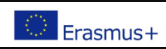 ForssAndújar - sustainable schools and nature parks; Forssa September 2022Group 5: Torronsuo: experiences from the day How to get to Torronsuo? To start our trip, the Spanish team, accompanied by the Finnish hosts, took a bus that took us directly to the Torronsuo National Park, half an hour from Frossa.  It can also be reached using the car, motorcycle or bike.  The trip is calm and the quality of its roads is exceptional.  The national park staging area and the only departure point so far is on the island of Kiljamo, along the regional road 282 that runs from Forssa to Somero. What is Torronsuo? Torronsuo National Park (Finnish: Torronsuon kansallispuisto) is a national park in the Tavastia region of Finland. Even before its declaration as a national park in 1990, the surface of the swamp in its near-natural state was a protected area.  Its area is 25.5 square kilometers. History and creation of Torronsuo Torronsuo was declared a national park in 1990, but it has a great history.  At the beginning of time, the surface was covered by a 10km layer of ice that over the years melted until it became totally liquid, during this process, the melted water slowly filtered through the earth on its way to the sea ​​to create a lake.  The current surface is empty, but thanks to that we can observe an incredible phenomenon that we have personally called "Magic Fountains".  By pushing down the earth, leaving all our weight in certain points of the swamp, we obtain totally drinkable water. The routes of Torronsuo Torronsuo has a large number of paths and routes that we can walk through some wooden boards.  The routes in Torronsuo range from 1.4 km to 10 km. The flora in Torronsuo The flora of Torronsuo is made up of pine trees, blueberries and currants that can be eaten without going through any other industrial process.  Among other plants in Torronsuo we also find a species that purifies water from the ground, making it drinkable. Final experience (Reception and snack) In short, Torronsuo is a wonderful and at the same time magical national park that shows the world how nature comes before everything.  A pleasant place with very friendly guides who welcomed us not only with information and a splendid snack, but also with their love.